Управление образования Ирбитского муниципального образования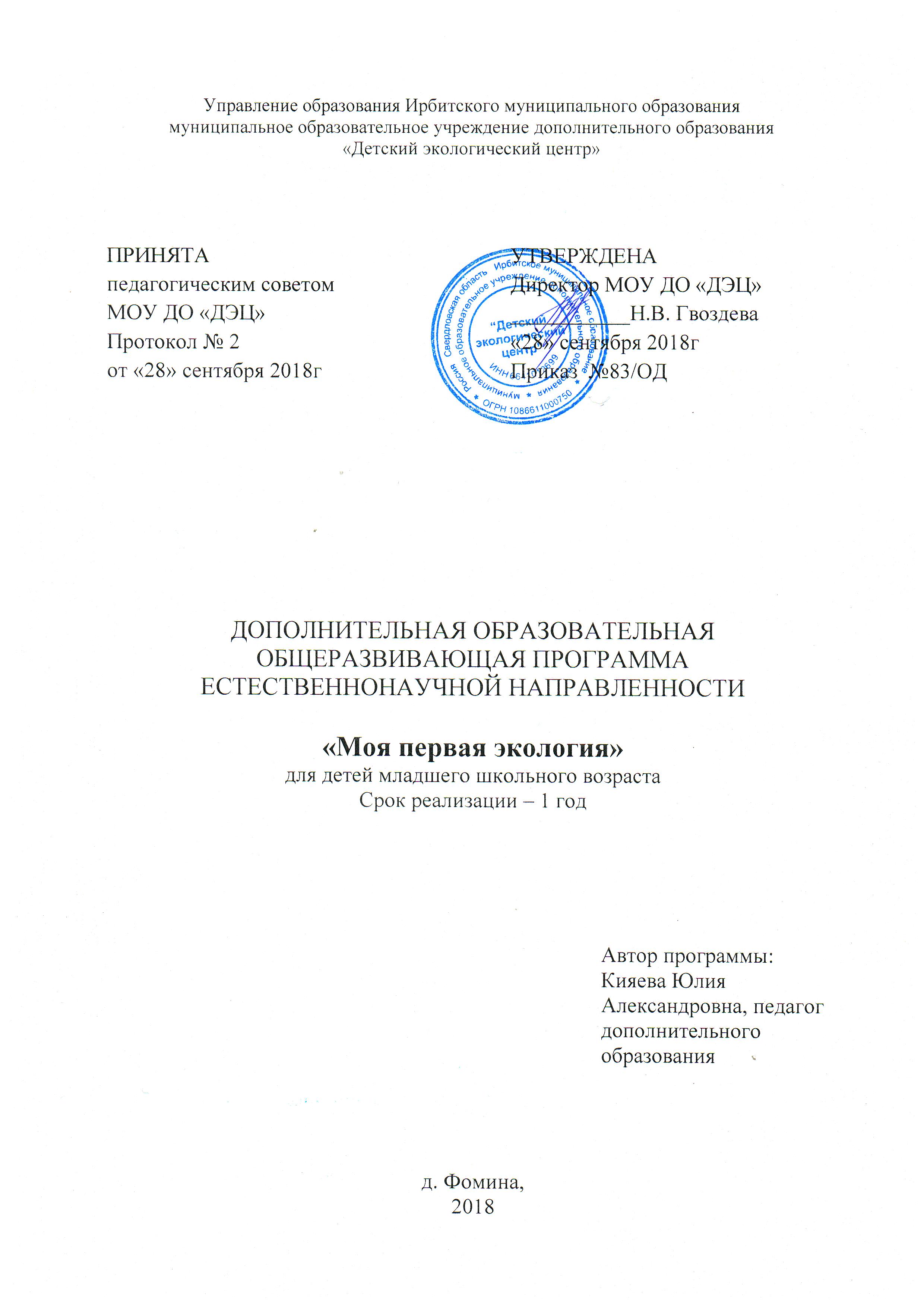 муниципальное образовательное учреждение дополнительного образования«Детский экологический центр»ДОПОЛНИТЕЛЬНАЯ ОБРАЗОВАТЕЛЬНАЯ общеразвивающая ПРОГРАММАЕСТЕСТВЕННОНАУЧНОЙ НАПРАВЛЕННОСТИ«Моя первая экология»для детей младшего школьного возрастаСрок реализации – 1 годАвтор программы:Кияева ЮлияАлександровна, педагогдополнительногообразованияд. Фомина, 2018СОДЕРЖАНИЕРаздел №1. Комплекс основных характеристик программы1.1 Пояснительная запискаНормативно-правовой базой для составления программы послужили следующие документы: Федеральный закон от 29 декабря 2012 г. № 273-ФЗ «Об образовании в Российской Федерации»;Постановление главного государственного санитарного врача РФ от 04 июля 2014г., №41, СанПиН 2.4.4.3172-14 «Санитарно-эпидемиологические требования к условиям и организации обучения в общеобразовательных учреждениях»;Приказ Министерства образования и науки Российской Федерации от 29 августа 2013г.№1008 «Об утверждении Порядка организации и осуществления образовательной деятельности по дополнительным общеобразовательным программам».Дополнительная общеобразовательная общеразвивающая программа «Моя первая экология» относится к программам естественнонаучной направленности. Уровень сложности программы – базовый.В содержании программы рассматриваются многообразие проявлений форм, красок, взаимосвязей природного мира, основные методы и пути его познания, развиваются эстетическое восприятие и художественно-образное мышление младших школьников. Изучение данной программы создаёт условия для формирования ценностного отношения младших школьников к природе, воспитание основ экологической ответственности как важнейшего компонента экологической культуры.Объектом изучения программы является природное и социоприродное окружение младшего школьника. Основной акцент в содержании сделан на развитии у младших школьников наблюдательности, умения устанавливать причинно-следственные связи. В содержание включены сведения о таких методах познания природы, как наблюдение, измерение, моделирование.Программа предусматривает проведение экскурсий и практических занятий в ближайшем природном и социоприродном окружении.Воспитательная функция заключается в формировании у младшего школьника необходимости познания окружающего мира и своих связей с ним, экологически обоснованных потребностей, интересов, норм и правил (в первую очередь гуманного отношения к природному окружению, к живым существам). Обучение и воспитание в процессе изучения курса будут способствовать развитии. Эмоциональной сферы младшего школьника, его способности к сопереживанию, состраданию.Ценностные ориентиры содержания занятий:развитие у обучающихся эстетического восприятия окружающего мира;формирование представлений о природе как универсальной ценности;изучение  народных  традиций,  отражающих  отношение  местного  населения  к природе; развитие умений, связанных с изучением окружающей среды; развитие устойчивого познавательного интереса к окружающему миру природы; развитие представлений о различных методах познания природы (искусство как метод познания, научные методы); формирование элементарных умений, связанных с выполнением учебного исследования; вовлечение обучающихся в деятельность по изучению и сохранению ближайшего природного окружения. Содержание экологического воспитания усваивается обучающимися в их различной деятельности. Каждая из форм организации учебного процесса  стимулирует разные виды познавательной деятельности учащихся:  - самостоятельная работа с различными источниками информации позволяет накопить  фактический материал,  раскрыть сущность проблемы;-  игра формирует опыт принятия целесообразных решений,  творческие способности, позволяет внести реальный вклад в изучение и сохранение местных экосистем, пропаганду ценных идей; - тематические выставки способствуют развитию творческого потенциала;- участие в круглых столах развивает умение вести предметный диалог, доказывать свою точку зрения;- работа над проектами способствует глубокому погружению в суть проблем, развивает научный подход к изучаемому материалу;- составление загадок, кроссвордов, ребусов развивает детальное представление предметов и явлений природы.Дополнительная общеобразовательная общеразвивающая программа «Моя первая экология» рассчитана  на 1 год  обучения. Программа рассчитана на детей младшего школьного возраста с учетом особенностей их развития.  1.2 Цель и задачи программыЦель программы – создание условий для формирования ценностного отношения младших школьников к природе, воспитание основ экологической ответственности как важнейшего компонента экологической культуры.Задачи программы:развитие любознательности и формирование интереса к изучению природы методами искусства и естественных наук; развитие интеллектуальных и творческих способностей, дающих возможность выражать своё отношение к окружающему миру природы различными средствами (художественное слово, рисунок, живопись, различные жанры декоративно-прикладного искусства, музыка и др.); воспитание ответственного отношения к природе, осознание необходимости сохранения окружающей среды; формирование мотивации дальнейшего изучения природы.Практические умения:овладение элементами самостоятельной организации учебной деятельности, что включает в себя умения ставить цели и планировать личную учебную деятельность, оценивать собственный вклад в деятельность группы, проводить самооценку уровня личных учебных достижений; освоение элементарных приёмов исследовательской деятельности, доступных для детей младшего школьного возраста: формулирование с помощью учителя цели учебного исследования (опыта, наблюдения), составление плана, фиксирование результатов, использование простых измерительных приборов, формулировка выводов по результатам исследования; формирование приёмов работы с информацией, что включает в себя умения поиска; отбора источников информации в соответствии с учебной задачей, а также понимание информации, представленной в различной знаковой форме – в виде таблиц, диаграмм, графиков, рисунков и др.; развитие коммуникативных умений и овладение опытом межличностной коммуникации, корректное ведение диалога и участие в дискуссии, а также участие в работе группы в соответствии с обозначенной ролью. 1.3 Планируемые результаты В результате освоения программы у обучающихся формируются знания, умения и навыки по 5 основным образовательным сферам:ценностно-ориентационная сфера – сформированность представлений об экологии как одном из важнейших направлений изучения взаимосвязей и взаимодействий между природой и человеком, как важнейшем элементе культурного опыта человечества; познавательная сфера – наличие углубленных представлений о взаимосвязи мира живой и неживой природы, между живыми организмами; об изменениях природной среды под воздействием человека; освоение базовых естественнонаучных знаний, необходимых для дальнейшего изучения систематических курсов естественных наук; формирование элементарных исследовательских умений; применение полученных знаний и умений для решения практических задач в повседневной жизни, для осознанного соблюдения норм и правил безопасного поведения в природе и социоприродной среде; трудовая сфера – владение навыками ухода за растениями комнатными и на пришкольном участке, за домашними питомцами; эстетическая сфера – умение приводить примеры, дополняющие научные данные образами из литературы и искусства; сфера физической культуры знание элементарных представлений о зависимости здоровья человека, его эмоционального и физического состояний от факторов окружающей среды.Раздел №2. Комплекс организационно-педагогических условий2.1 Учебный планВ 2018-2019 учебном году по данной программе занимаются детское творческое объединение «Родничок».Дополнительная общеобразовательная общеразвивающая программа «Моя первая экология» включает в себя 5 курсов:«Дом, в котором я живу»;«О городах и горожанах»;«О сложных системах, маленьком гвозде и хрупком равновесии»;«В сетях жизни»;«Общий дом – общие проблемы».Программа рассчитана на 136 часов (в том числе, теоретические занятия – 73, практические занятия – 63)В программе есть 6 часов резерва для увеличения или сокращения часов по какой-либо теме в процессе обучения в зависимости от корректировки задач. 2.2 Календарный учебный графикНачало учебного года – 1 сентября.Окончание учебного года – 31 августа.Продолжительность учебного года: 34 неделиНерабочие праздничные и выходные дни:4 ноября - День народного единства;5 ноября – выходной день, перенос с воскресенья 4 ноября;1, 2, 3, 4, 5, 6 и 8 января - Новогодние каникулы;7 января - Рождество Христово; 23 февраля - День защитника Отечества; 8 марта - Международный женский день; 1 мая - Праздник Весны и Труда; 2 мая - выходной день, перенос с субботы 5 января;3 мая - выходной день, перенос с воскресенья 6 января;9 мая - День Победы; 10 мая - выходной день, перенос с субботы 23 февраля;12 июня - День России.Сроки проведения промежуточной аттестации: с 15 по 30 мая (в соответствии с Положением о формах, периодичности, порядке текущего контроля успеваемости и промежуточной аттестации обучающихся).Рабочая программа по курсу «Дом, в котором я живу»(детское творческое объединение «Родничок», руководитель: Кияева Ю.А.)Программа разработана для детей младшего школьного возраста с учетом особенностей их развития.  Занятия проводятся 4 раза в неделю с нагрузкой 1 час. Курс рассчитан на 22 часа (в том числе, теоретические занятия – 15, практические занятия – 7)В процессе обучения возможно увеличение или сокращение часов, по какой либо теме, в зависимости от корректировки задач. Расписание занятий детского творческого объединения «Родничок»:1. Учебно-тематический план по курсу «Дом, в котором я живу»2. Содержание программыТема: «Что нам стоит дом построить…» (5 часов)Теория (3 часа): Что такое экология? Мой дом. Дом, где мы живём.Практика (2 часа): Практическое занятие «Создание уюта в классной комнате».Тема: «А у нас в квартире газ, а у вас?» (3 часа)Теория (2 часа): Мой класс. Моя семья. Практика (1 час): Экскурсия-прогулка «Краски и звуки осени».Тема: «Дом – это не только стены» (4 часа)Теория (3 часа): Дорога из дома в школу. Соседи-жильцы.Практика (1 час): Деревья твоего двора. Тема: «Своя рубашка ближе к телу» (6 часов)Теория (4 часа): Откуда берётся и куда девается мусор? Электрический свет и тепло в моём доме. Телевизор в моём доме. Сколько стоят свет и тепло.Практика (2 часа): Практическое занятие «Уборка в классе».Тема: «Когда бессильны рога, клыки и быстрые ноги» (4 часа)Теория (3 часа): Красная книга области. Заповедники и заказники области. Создание экознаков.Практика (1 час): Экскурсия в краеведческий музей. Мини-проекты «Экология и мы».Рабочая программа по курсу «О городах и горожанах»(детское творческое объединение «Родничок», руководитель: Кияева Ю.А.)Программа разработана для детей младшего школьного возраста с учетом особенностей их развития.  Занятия проводятся 4 раза в неделю с нагрузкой 1 час. Курс рассчитан на 21 час (в том числе, теоретические занятия – 11, практические занятия – 10)В процессе обучения возможно увеличение или сокращение часов, по какой либо теме, в зависимости от корректировки задач. Расписание занятий детского творческого объединения «Родничок»:1. Учебно-тематический план по курсу «О городах и горожанах»2. Содержание программыТема: «Сначала человек строит город, а потом…» (4 часа)Теория (3 часа): История возникновения и развития местного населенного пункта. Взаимоотношения человека и природы: исторический экскурс.Практика (1 час): Индивидуальная работа над проектами «Родной край».Тема: «Будущее посёлка – посёлок будущего» (12 часов)Теория (6 часов): Что такое экология? Определение роли науки в рациональном использовании природных богатств. Загрязнение окружающей среды как фактор воздействия на здоровье человека. Какая деятельность считается природоохранной? Что нужно охранять? Основные вопросы экологического мониторинга. Свердловская область Ирбитский район поселок Пионерский. Экологические проблемы.Практика (6 часов): Творческие задания «Гармония природы и человека – путь в будущее». Участие в муниципальных акциях.Тема: «Экскурсия на природу» (5 часов)Теория (2 часа): Зима в нашем поселке.Практика (3 часа): Наблюдения за погодой.Рабочая программа по курсу «О сложных системах, маленьком гвозде и хрупком равновесии»(детское творческое объединение «Родничок», руководитель: Кияева Ю.А.)Программа разработана для детей младшего школьного возраста с учетом особенностей их развития.  Занятия проводятся 4 раза в неделю с нагрузкой 1 час. Курс рассчитан на 25 часов (в том числе, теоретические занятия – 16, практические занятия – 9)В процессе обучения возможно увеличение или сокращение часов, по какой либо теме, в зависимости от корректировки задач. Расписание занятий детского творческого объединения «Родничок»:1. Учебно-тематический план по курсу «О сложных системах, маленьком гвозде и хрупком равновесии»2. Содержание программыТема: «Под пологом леса» (4 часа)Теория (3 часа): Законы природы. Законы человеческого общества. Экологический императив как основа для построения социальных отношений в культурном обществе. Экологическая культура. Права и обязанности человека по отношению к природе.Практика (1 час): Творческое задание «Какие законы природы вы знаете?», «Правила поведения человека в природе».Тема: «Всяк кулик хвалит своё болото» (3 часа)Теория (2 часа): Сообщество, экосистема, биоценоз, биосфера. Понятие об экологии как о науке, которая, исследует, как растения и животные связаны друг с другом, как они приспособлены к окружающей их природе и как они сами влияют на природу.Практика (1 час): Моделирование экосистем.Тема: «Для кого пуста пустыня?» (4 часа)Теория (3 часа): Живая и неживая природа. Их взаимосвязь и отличия. Среды жизни: вода, воздух, почва.Практика (1 час): Моделирование экосистем.Тема: «О белых куропатках, полярных совах и маленьких леммингах, удививших учёных» (3 часа)Теория (2 часа): Животные рядом. О ценности и необходимости животных. Всё ли мы знаем о жизни растений. Занимательная ботаника и зоология.Практика (1 час): Моделирование экосистем.Тема: «Там, где ступала нога человека» (6 часов)Теория (4 часа): Какая деятельность считается природоохранной?Практика (2 часа): Участие в муниципальных акциях.Тема: Экскурсия на природу (5 часов)Теория (2 часа): Природные и искусственные водоемы. Охрана рыбных богатств  водоемов.Практика (3 часа): Экскурсия на водоемы. Организация субботника. Оформление работ для участия в экологической акции.Рабочая программа по курсу «В сетях жизни»(детское творческое объединение «Родничок», руководитель: Кияева Ю.А.)Программа разработана для детей младшего школьного возраста с учетом особенностей их развития.  Занятия проводятся 4 раза в неделю с нагрузкой 1 час. Курс рассчитан на 25 часов (в том числе, теоретические занятия – 12, практические занятия – 13)В процессе обучения возможно увеличение или сокращение часов, по какой либо теме, в зависимости от корректировки задач. Расписание занятий детского творческого объединения «Родничок»:1. Учебно-тематический план по курсу «В сетях жизни»2. Содержание программыТема: «О нитях, сплетающихся в сети» (8 часов)Теория (4 часа): Экологические факторы. Живая и неживая природа. Их взаимосвязь и отличия. Среды жизни: вода, воздух, почва.Практика (4 часа): Знакомство с организмами  воздушно-наземной среды обитания. Человек – часть природы.Тема: «Информатика» для волка» (4 часа)Теория (2 часа): Растительные сообщества. Виды растений, внесенных в Красную книгу России и Свердловской области. Практика (2 часа): Охраняемые растения Ирбитского района.  Тема: «Школа под открытым небом» (8 часов)Теория (4 часа): Биогеоценоз. Цепи питания.Практика (4 часа): Практическая работа: мониторинговые наблюдения за состоянием растений.Тема: Экскурсия на природу (5 часов)Теория (2 часа): Виртуальная экскурсия по ООПТ Ирбитского района.Практика (3 часа): Человек – часть природы.Рабочая программа по курсу «Общий дом – общие проблемы»(детское творческое объединение «Родничок», руководитель: Кияева Ю.А.)Программа разработана для детей младшего школьного возраста с учетом особенностей их развития.  Занятия проводятся 4 раза в неделю с нагрузкой 1 час. Курс рассчитан на 37 часов (в том числе, теоретические занятия – 16, практические занятия – 21)В процессе обучения возможно увеличение или сокращение часов, по какой либо теме, в зависимости от корректировки задач. Расписание занятий детского творческого объединения «Родничок»:1. Учебно-тематический план по курсу «Общий дом – общие проблемы»2. Содержание программыТема: «Глобальная экология» (5 часов)Теория (3 часа): Понятие «Экология», «Охрана природы», «Экологическая ситуация», «Экологические проблемы». Источники загрязнения: транспорт, теплоэнергетики, промышленное и сельскохозяйственное производство, строительство, бытовые отходы.Практика (2 часа): Практическая работа «Краткая характеристика природы родного края, поселка».Тема: «Утилизация и переработка отходов» (3 часа)Теория (1 час): Утилизация и переработка отходов. Виды и способы. Практика (2 часа): Практическая работа «Правила разумного отношения к окружающей среде».Тема: Проект «Наш общий дом – планета Земля» (20 часов)Теория (9 часов): Влияние загрязнения атмосферного воздуха, воды и почвы на природу и здоровье человека.Практика (11 часов): Понятие о памятниках природы. Обзор геологических памятников Ирбитского района. Занимательные задания.Тема: Экскурсия «Заповедные места родного края» (9 часов)Теория (3 часа): Изучение ООПТ Самоцветного кольца Урала.Практика (6 часов): Виртуальная экскурсия «Самоцветного кольца Урала».2.4. Методические материалы2.4.1. Методическое обеспечение программы2.4.2. Учебно-информационное обеспечение программы1) ПрограммаПрограмма кружка «Юный эколог» 1-4 классы. Авторы-составители Ю.Н. Александрова, Л.Д. Ласкина, Н.В. Николаева. – Волгоград: Учитель, 2010. – 331с.Дополнительное образование детей: сборник авторских программ / ред.-сост. З.И. Невдахина. – Вып. 3. – М.: Народное образование; Илекса; Ставрополь: Сервисшкола, 2007. – 416 с.2) Книги для обучающихся:Безруков, А. Занимательная география  Текст  /А. Безруков, Г. Пивоварова. – М. : АСТ-ПРЕСС, 2001Детская энциклопедия». М: Оникс, 2002 годЕлизарова Е.М. «Такие незнакомые знакомые растения», Волгоград: Панорама, 2006 годКапустин Н.К «География Свердловской области». Екатеринбург, 2001 годНовиков Ю.В «Природа и человек». М: Просвещение, 1991 годФадеева Г.А. «Экологические акции в школе», Волгоград: Учитель, 2006 год.Плешаков, А. А. Экологические проблемы и начальная школа  Текст  /А. А. Плешаков// Начальная школа. – 1991. - № 5. – С. 2-8.Плешаков, А. А. Великан на поляне или первые уроки экологической этики  Текст  /А. А. Плешаков. – М.: Просвещение, 2009.Плешаков, А. А. Зелёные страницы  Текст  /А. А. Плешаков. –М.: Просвещение, 2008.Сухарев, Ю. Ф. Природоведение  Текст  / Ю. Ф. Сухарев. – Чапаевск, 1998.Сосновский, И. П. Уголок природы в школе  Текст  / И. П. Сосновский, В. И. Корнеева. – М.: Просвещение, 1986.Энциклопедия. Я познаю мир. Экология. – М.: ООО Издательство «Астрель», 2000.Энциклопедия. Мир животных (т. 2, т. 7). – М.: Просвещение, 1989.Энциклопедия. Неизвестное об известном. – М.: РОСМЕН, 1998.Энциклопедия животных. – М.: ЭКСМО, 2007.Энциклопедия. Что такое. Кто такой. – М.: Педагогика-Пресс, 1993.3) Обучающие видеофильмы:https://www.youtube.com/watch?v=IzA4Bh6Dy5g&list=PLvtJKssE5Nrh80gW5eUCIh2QupcDk2IYP - Окружающий мир 3 класс. Инфоурок.https://www.youtube.com/watch?v=ouYuEN0DsiQ&list=PLvtJKssE5NrjuRP0Z8RbR_5bEy_jrFVaY - Окружающий мир 4 класс. Инфоурок.https://www.youtube.com/watch?v=w8q_J_Zbr2Y&index=11&list=PLhOzgnnk_5jyuBixIOK-2BuYitjUAgS7S - Видеосюжет «Воздух и его охрана».https://www.youtube.com/watch?v=hRAqE1I-AAI&index=15&list=PLhOzgnnk_5jyuBixIOK-2BuYitjUAgS7S - Видеоурок «Твой вклад в защиту окружающей среды». https://www.youtube.com/watch?v=sbRF-cml4Dg&list=PLhOzgnnk_5jyuBixIOK-2BuYitjUAgS7S&index=5 - Урок окружающего мира на тему "Какие бывают животные."https://www.youtube.com/watch?v=fngAblEifMg&list=PL2YTQeWyizF88pg5D__2A1NFXm0Ia6uJY - ДЕТСКАЯ ЭНЦИКЛОПЕДИЯ «ИЗ ЧЕГО ЭТО СДЕЛАНО?».https://www.youtube.com/watch?v=gL4fvcGOExg&list=PLPLJUpFxaEzbPzm2qoU_BUtODF0foLiN_ - Природоведение. Шишкина школа.https://www.youtube.com/watch?v=Z4WFxICCZTE&list=PLPLJUpFxaEzbMVZDnE5YBEtOB5dLmN0Te – География. Шишкина школа.https://www.youtube.com/watch?v=ejjnPlyT8Mo&list=PLvBkIC8TQTtNzLhR1B-cLHl1EvVV8tqMj&index=2 - Любимые серии Сережи Почемушкина о природе!https://www.youtube.com/watch?v=aZh2BFOUD84&index=3&list=PLvBkIC8TQTtNzLhR1B-cLHl1EvVV8tqMj - Любимые серии Профессора Почемушкина о животных!https://www.youtube.com/watch?v=9FwnFUxfzuM&list=PLvBkIC8TQTtNzLhR1B-cLHl1EvVV8tqMj&index=4 - Любимые серии Профессора Почемушкина о растениях!https://www.youtube.com/watch?v=1Lh1c-FeG-I&index=5&list=PLvBkIC8TQTtNzLhR1B-cLHl1EvVV8tqMj - Сборник любимых серий Сережи Почемушкина «Хочу все знать!»4) Ссылки на интернет-ресурсы для детей:https://kupidonia.ru/viktoriny/viktorina-po-ekologii - ВИКТОРИНЫ ПО ЭКОЛОГИИ ОНЛАЙН2.4.3. Материально-технические условия реализации программыРаздел № 3. «Комплекс форм аттестации»3.1. Формы аттестацииПромежуточная аттестация может проводиться в следующих формах: творческие работы, самостоятельные работы репродуктивного характера; отчетные выставки; вопросники, тестирование;  защита творческих работ, защита индивидуальных и групповых проектов.Формы подведения итогов реализации программы:выставки поделок;фотовыставки;выставки планшетов;демонстрация презентаций, экологических представлений;участие в школьных и муниципальных конкурсах.3.2. Оценочные материалыКритерии оценки защиты исследовательских проектовТребованиям к структуре и содержанию исследовательского проектаТребования к оформлению. Шрифт Times New Roman, размер 14 pt через 1,5 интервал, рисунки и таблицы располагаются в тексте произвольным образом.Критерии оценки творческих работ обучающихсяКаждый критерий оценивается в пятибалльной шкале, после чего заполняется сводная аналитическая таблица с данными на каждого обучающегося. Делается вывод о реализации программы и достижении главной цели.Мониторинг результатов обучения  детей по дополнительной общеобразовательной общеразвивающей программе за  _________ учебный годМониторинг личностного развития детей в процессе освоения дополнительной общеобразовательной общеразвивающей программыза____________учебный год 3.2. Список литературыПрограмма кружка «Юный эколог» 1-4 классы. Авторы-составители Ю.Н. Александрова, Л.Д. Ласкина, Н.В. Николаева. – Волгоград: Учитель, 2010. – 331с.Дополнительное образование детей: сборник авторских программ / ред.-сост. З.И. Невдахина. – Вып. 3. – М.: Народное образование; Илекса; Ставрополь: Сервисшкола, 2007. – 416 с.Безруков, А. Занимательная география  Текст  /А. Безруков, Г. Пивоварова. – М. : АСТ-ПРЕСС, 2001Детская энциклопедия». М: Оникс, 2002 годЕлизарова Е.М. «Такие незнакомые знакомые растения», Волгоград: Панорама, 2006 годКапустин Н.К «География Свердловской области». Екатеринбург, 2001 годНовиков Ю.В «Природа и человек». М: Просвещение, 1991 годФадеева Г.А. «Экологические акции в школе», Волгоград: Учитель, 2006 год.Плешаков, А. А. Экологические проблемы и начальная школа  Текст  /А. А. Плешаков// Начальная школа. – 1991. - № 5. – С. 2-8.Плешаков, А. А. Великан на поляне или первые уроки экологической этики  Текст  /А. А. Плешаков. – М.: Просвещение, 2009.Плешаков, А. А. Зелёные страницы  Текст  /А. А. Плешаков. –М.: Просвещение, 2008.Сухарев, Ю. Ф. Природоведение  Текст  / Ю. Ф. Сухарев. – Чапаевск, 1998.Сосновский, И. П. Уголок природы в школе  Текст  / И. П. Сосновский, В. И. Корнеева. – М.: Просвещение, 1986.Энциклопедия. Я познаю мир. Экология. – М.: ООО Издательство «Астрель», 2000.Энциклопедия. Мир животных (т. 2, т. 7). – М.: Просвещение, 1989.Энциклопедия. Неизвестное об известном. – М.: РОСМЕН, 1998.Энциклопедия животных. – М.: ЭКСМО, 2007.Энциклопедия. Что такое. Кто такой. – М.: Педагогика-Пресс, 1993.https://www.youtube.com/watch?v=IzA4Bh6Dy5g&list=PLvtJKssE5Nrh80gW5eUCIh2QupcDk2IYP - Окружающий мир 3 класс. Инфоурок.https://www.youtube.com/watch?v=ouYuEN0DsiQ&list=PLvtJKssE5NrjuRP0Z8RbR_5bEy_jrFVaY - Окружающий мир 4 класс. Инфоурок.https://www.youtube.com/watch?v=w8q_J_Zbr2Y&index=11&list=PLhOzgnnk_5jyuBixIOK-2BuYitjUAgS7S - Видеосюжет «Воздух и его охрана».https://www.youtube.com/watch?v=hRAqE1I-AAI&index=15&list=PLhOzgnnk_5jyuBixIOK-2BuYitjUAgS7S - Видеоурок «Твой вклад в защиту окружающей среды». https://www.youtube.com/watch?v=sbRF-cml4Dg&list=PLhOzgnnk_5jyuBixIOK-2BuYitjUAgS7S&index=5 - Урок окружающего мира на тему "Какие бывают животные."https://www.youtube.com/watch?v=fngAblEifMg&list=PL2YTQeWyizF88pg5D__2A1NFXm0Ia6uJY - ДЕТСКАЯ ЭНЦИКЛОПЕДИЯ «ИЗ ЧЕГО ЭТО СДЕЛАНО?».https://www.youtube.com/watch?v=gL4fvcGOExg&list=PLPLJUpFxaEzbPzm2qoU_BUtODF0foLiN_ - Природоведение. Шишкина школа.https://www.youtube.com/watch?v=Z4WFxICCZTE&list=PLPLJUpFxaEzbMVZDnE5YBEtOB5dLmN0Te – География. Шишкина школа.https://www.youtube.com/watch?v=ejjnPlyT8Mo&list=PLvBkIC8TQTtNzLhR1B-cLHl1EvVV8tqMj&index=2 - Любимые серии Сережи Почемушкина о природе!https://www.youtube.com/watch?v=aZh2BFOUD84&index=3&list=PLvBkIC8TQTtNzLhR1B-cLHl1EvVV8tqMj - Любимые серии Профессора Почемушкина о животных!https://www.youtube.com/watch?v=9FwnFUxfzuM&list=PLvBkIC8TQTtNzLhR1B-cLHl1EvVV8tqMj&index=4 - Любимые серии Профессора Почемушкина о растениях!https://www.youtube.com/watch?v=1Lh1c-FeG-I&index=5&list=PLvBkIC8TQTtNzLhR1B-cLHl1EvVV8tqMj - Сборник любимых серий Сережи Почемушкина «Хочу все знать!»https://kupidonia.ru/viktoriny/viktorina-po-ekologii - ВИКТОРИНЫ ПО ЭКОЛОГИИ ОНЛАЙНБеляева Л. Т. Ботанические экскурсии в природу.- М.: Учпедгиз, 1955.Брыкина Н. Т., Жиренко О. Е., Барылкина Л. П. Нестандартные и интгрированные уроки по курсу «Окружающий мир»: 1-4 классы. – М.: ВАКО, 2004 Группа продлённого дня: конспекты занятий, сценарии мероприятий. 1-2 классы/ Л. И. Гайдина, А. В. Кочергина. – М.: ВАКО, 2007Воронкевич О.А. Добро пожаловать в экологию.- изд.  Детство-пресс, 2004. Группа продлённого дня: конспекты занятий, сценарии мероприятий. 3-4 классы/ Л. И. Гайдина, А. В. Кочергина. – М.: ВАКО, 2008 Изучаем «Окружающий мир» с увлечением: 1-4 классы/ Гайдина, А. В. Кочергина. – М.: 5 за знания, 2009Плешаков А. А. Зеленый дом. Система учебных курсов с экологической направленностью. В сб. Программы общеобразовательных учреждений. Начальные классы. – М.: Просвещение, 1998.Сорокоумова Е. А. Уроки экологии в начальной школе. М.: АРКТИ, 2007.Уроки экологии. Комплект наглядных пособий для дошкольных учреждений и начальной школы. Харьков: Ранок, 2007.Фадеева Г. А. Экологические сказки. Пособие для учителей 1-6 классов. Волгоград: Учитель, 2005.Экологическое воспитание в дополнительном образовании. Приложение к журналу «Внешкольник. Воспитание и дополнительное образование детей и молодежи» вып.№5, _ М.: ГОУДОД ФЦРСДОД, 2006.ПРИНЯТАпедагогическим советомМОУ ДО «ДЭЦ»Протокол № 2от «28» сентября 2018г УТВЕРЖДЕНАДиректор МОУ ДО «ДЭЦ»___________Н.В. Гвоздева«28» сентября 2018гПриказ  №83/ОДРаздел №1. «Комплекс основных характеристик программы»Раздел №1. «Комплекс основных характеристик программы»Раздел №1. «Комплекс основных характеристик программы»1.1.Пояснительная записка………………………………………………………31.2.Цель и задачи программы..…………………………………………………41.3.Планируемые результаты……………………………………………………5Раздел №2. «Комплекс организационно-педагогических условий»Раздел №2. «Комплекс организационно-педагогических условий»Раздел №2. «Комплекс организационно-педагогических условий»2.1.Учебный план………………………………………………………………..62.2.Календарный учебный график…………………………………………….62.3.Рабочие программы ………………………………………………………..72.4.Методические материалы…………………………………………………..19Раздел №3. «Комплекс форм аттестации»Раздел №3. «Комплекс форм аттестации»Раздел №3. «Комплекс форм аттестации»3.1.Формы аттестации……………………………………………………………223.2.Оценочные материалы……………………………………………………….223.3.Список литературы………………………………………………………….27№ п/п  Наименование     курсаНазваниедетского творческого объединения (руководитель)Количество часов«Дом, в котором я живу»«О городах и горожанах»«О сложных системах, маленьком гвозде и хрупком равновесии»«В сетях жизни»«Общий дом – общие проблемы»РезервИТОГО часовФормы аттестации (контроля)«Родничок» (Кияева Ю.А.)Всего22212525376136тестовые задания и защита исследовательских проектов«Родничок» (Кияева Ю.А.)Теория1511161216373тестовые задания и защита исследовательских проектов«Родничок» (Кияева Ю.А.)Практика71091321363тестовые задания и защита исследовательских проектовПриложение к дополнительной общеобразовательной общеразвивающей программе «Моя первая экология»ПНВТСРЧТПТСБ13:35-14:2013:35-14:2013:35-14:2013:35-14:20№ п/пТема занятияКоличество часовКоличество часовКоличество часов№ п/пТема занятияОбщееТеорияПрактика«Что нам стоит дом построить…»532«А у нас в квартире газ, а у вас?»321«Дом – это не только стены»431«Своя рубашка ближе к телу»642«Когда бессильны рога, клыки и быстрые ноги»431ИТОГО:22157Приложение к дополнительной общеобразовательной общеразвивающей программе «Моя первая экология»ПНВТСРЧТПТСБ13:35-14:2013:35-14:2013:35-14:2013:35-14:20№ п/пТема занятияКоличество часовКоличество часовКоличество часов№ п/пТема занятияОбщееТеорияПрактика«Сначала человек строит город, а потом…»431«Будущее посёлка – посёлок будущего»1266«Экскурсия на природу»523ИТОГО:211110Приложение к дополнительной общеобразовательной общеразвивающей программе «Моя первая экология»ПНВТСРЧТПТСБ13:35-14:2013:35-14:2013:35-14:2013:35-14:20№ п/пТема занятияКоличество часовКоличество часовКоличество часов№ п/пТема занятияОбщееТеорияПрактика«Под пологом леса»431«Всяк кулик хвалит своё болото»321«Для кого пуста пустыня?»431«О белых куропатках, полярных совах и маленьких леммингах, удививших учёных»321«Там, где ступала нога человека»642Экскурсия на природу523ИТОГО:25169Приложение к дополнительной общеобразовательной общеразвивающей программе «Моя первая экология»ПНВТСРЧТПТСБ13:35-14:2013:35-14:2013:35-14:2013:35-14:20№ п/пТема занятияКоличество часовКоличество часовКоличество часов№ п/пТема занятияОбщееТеорияПрактика«О нитях, сплетающихся в сети»844«Информатика» для волка»422«Школа под открытым небом»844Экскурсия на природу523ИТОГО:251213Приложение к дополнительной общеобразовательной общеразвивающей программе «Моя первая экология»ПНВТСРЧТПТСБ13:35-14:2013:35-14:2013:35-14:2013:35-14:20№ п/пТема занятияКоличество часовКоличество часовКоличество часов№ п/пТема занятияОбщееТеорияПрактика«Глобальная экология»532«Утилизация и переработка отходов»312Проект «Наш общий дом – планета Земля»20911Экскурсия «Заповедные места родного края»936ИТОГО:371621Название разделаТема занятияМетодическое обеспечение программыДом, в котором я живу: человек и окружающая его среда.«Что нам стоит дом построить…»Приложение 1. Презентация «Утилизация мусора – одна из важнейших проблем современной цивилизации».Приложение 2. Презентация «Красная книга», занимательные задания.Дом, в котором я живу: человек и окружающая его среда.«А у нас в квартире газ, а у вас?»Приложение 1. Презентация «Утилизация мусора – одна из важнейших проблем современной цивилизации».Приложение 2. Презентация «Красная книга», занимательные задания.Дом, в котором я живу: человек и окружающая его среда.Дом – это не только стены.Приложение 1. Презентация «Утилизация мусора – одна из важнейших проблем современной цивилизации».Приложение 2. Презентация «Красная книга», занимательные задания.Дом, в котором я живу: человек и окружающая его среда.«Своя рубашка ближе к телу»Приложение 1. Презентация «Утилизация мусора – одна из важнейших проблем современной цивилизации».Приложение 2. Презентация «Красная книга», занимательные задания.Дом, в котором я живу: человек и окружающая его среда.Когда бессильны рога, клыки и быстрые ноги.Приложение 1. Презентация «Утилизация мусора – одна из важнейших проблем современной цивилизации».Приложение 2. Презентация «Красная книга», занимательные задания..О городах и горожанах: человек в городе.«Сначала человек строит город, а потом…»Приложение 3. Видео-ролик команды Экопатруль.Приложение 4. Видео-ролик социальная реклама «Защитим природу родного края».Приложение 5. Экскурсия «Чьи следы».Приложение 6. Экскурсия в зимний лес.Приложение 7. Презентация «Хвойная викторина».Приложение 8. Видео-ролик «В мире дикой природы.Следы на снегу.Серия 30»..О городах и горожанах: человек в городе.Будущее посёлка – посёлок будущего.Приложение 3. Видео-ролик команды Экопатруль.Приложение 4. Видео-ролик социальная реклама «Защитим природу родного края».Приложение 5. Экскурсия «Чьи следы».Приложение 6. Экскурсия в зимний лес.Приложение 7. Презентация «Хвойная викторина».Приложение 8. Видео-ролик «В мире дикой природы.Следы на снегу.Серия 30»..О городах и горожанах: человек в городе.Экскурсия на природу.Приложение 3. Видео-ролик команды Экопатруль.Приложение 4. Видео-ролик социальная реклама «Защитим природу родного края».Приложение 5. Экскурсия «Чьи следы».Приложение 6. Экскурсия в зимний лес.Приложение 7. Презентация «Хвойная викторина».Приложение 8. Видео-ролик «В мире дикой природы.Следы на снегу.Серия 30».О сложных системах, маленьком гвозде   и хрупком равновесии: как устроены экологические системы.Под пологом леса.Приложение 9. Тест «Как мы должны относиться к природе».Приложение 10. Творческое задание Синквейн.Приложение 11. Цепи питания. Образец моделирования экосистем.О сложных системах, маленьком гвозде   и хрупком равновесии: как устроены экологические системы.«Всяк кулик своё болото хвалит»Приложение 9. Тест «Как мы должны относиться к природе».Приложение 10. Творческое задание Синквейн.Приложение 11. Цепи питания. Образец моделирования экосистем.О сложных системах, маленьком гвозде   и хрупком равновесии: как устроены экологические системы.Для кого пуста пустыня?Приложение 9. Тест «Как мы должны относиться к природе».Приложение 10. Творческое задание Синквейн.Приложение 11. Цепи питания. Образец моделирования экосистем.О сложных системах, маленьком гвозде   и хрупком равновесии: как устроены экологические системы.О белых куропатках, полярных совах и маленьких леммингах, удививших учёных.Приложение 9. Тест «Как мы должны относиться к природе».Приложение 10. Творческое задание Синквейн.Приложение 11. Цепи питания. Образец моделирования экосистем.О сложных системах, маленьком гвозде   и хрупком равновесии: как устроены экологические системы.Там, где ступала нога человека.Приложение 9. Тест «Как мы должны относиться к природе».Приложение 10. Творческое задание Синквейн.Приложение 11. Цепи питания. Образец моделирования экосистем.О сложных системах, маленьком гвозде   и хрупком равновесии: как устроены экологические системы.Экскурсия на природу.Приложение 9. Тест «Как мы должны относиться к природе».Приложение 10. Творческое задание Синквейн.Приложение 11. Цепи питания. Образец моделирования экосистем.В сетях жизни: многообразие экологических связей.О нитях, сплетающихся в сети.Приложение 12. Возможности природы ограничены. Экологические факторы.Дневник наблюдения. 4 класс. Издательство: "РОСТкнига" (2014).Приложение 13. Презентация Виртуальная экскурсия ООПТ Ирбитского р-на.В сетях жизни: многообразие экологических связей.«Информатика» для волка.Приложение 12. Возможности природы ограничены. Экологические факторы.Дневник наблюдения. 4 класс. Издательство: "РОСТкнига" (2014).Приложение 13. Презентация Виртуальная экскурсия ООПТ Ирбитского р-на.В сетях жизни: многообразие экологических связей.Школа под открытым небом.Приложение 12. Возможности природы ограничены. Экологические факторы.Дневник наблюдения. 4 класс. Издательство: "РОСТкнига" (2014).Приложение 13. Презентация Виртуальная экскурсия ООПТ Ирбитского р-на.В сетях жизни: многообразие экологических связей.Экскурсия на природу.Приложение 12. Возможности природы ограничены. Экологические факторы.Дневник наблюдения. 4 класс. Издательство: "РОСТкнига" (2014).Приложение 13. Презентация Виртуальная экскурсия ООПТ Ирбитского р-на.Общий дом – общие проблемы: почему возникают и как решаются экологические проблемы.Глобальная экология.Приложение 15. Памятка «Как уменьшить количество мусора».Приложение 16. Буклет «Экологическая безопасность».Приложение 17. Презентация Виртуальная экскурсия «Самоцветное кольцо Урала».Приложение 18. ВИКТОРИНА «ЭКОЗНАЙКИ».Общий дом – общие проблемы: почему возникают и как решаются экологические проблемы.Утилизация и переработка отходов.Приложение 15. Памятка «Как уменьшить количество мусора».Приложение 16. Буклет «Экологическая безопасность».Приложение 17. Презентация Виртуальная экскурсия «Самоцветное кольцо Урала».Приложение 18. ВИКТОРИНА «ЭКОЗНАЙКИ».Общий дом – общие проблемы: почему возникают и как решаются экологические проблемы.Проект «Наш общий дом – планета Земля»Приложение 15. Памятка «Как уменьшить количество мусора».Приложение 16. Буклет «Экологическая безопасность».Приложение 17. Презентация Виртуальная экскурсия «Самоцветное кольцо Урала».Приложение 18. ВИКТОРИНА «ЭКОЗНАЙКИ».Общий дом – общие проблемы: почему возникают и как решаются экологические проблемы.Экскурсия. Заповедные места родного края.Приложение 15. Памятка «Как уменьшить количество мусора».Приложение 16. Буклет «Экологическая безопасность».Приложение 17. Презентация Виртуальная экскурсия «Самоцветное кольцо Урала».Приложение 18. ВИКТОРИНА «ЭКОЗНАЙКИ».РесурсыНаименование объектов и средств материально-технического обеспеченияНаглядные материалыИзобразительные наглядные пособия (таблицы, схемы, иллюстративный материал)ГлобусКомпасМодели форм поверхности ЗемлиГербарииМуляжи (овощи, фрукты, ягоды, грибы).Технические средстваПерсональный компьютер
Мультимедийный проекторИнтерактивная доскаМикроскопАудио колонкиФотоаппаратВидеофильмы и звукозаписи естественно-научного, обществоведческого содержания.КритерийКритерийНаивысший показатель Баллы I.Структурные   1.1 ЛогичностьОбоснованность актуальности ИП, соответствие темы ИП исследовательскому аппарату0-2I.Структурные   1.2. Культура исполненияСоответствие требованиям к структуре и содержанию ИП, соответствие представленных  приложений ИП0-2сумма по 1 критерию (макс. 4 балла)сумма по 1 критерию (макс. 4 балла)сумма по 1 критерию (макс. 4 балла)сумма по 1 критерию (макс. 4 балла) II. Теоретические2.1.ЦелостностьОбоснованность значимости ИП,  четкость (полнота) сформулированной проблемы ИП, инструментальность гипотезы (обеспечивает гипотеза или нет достижение цели проекта)0-4 II. Теоретические2.2.Коммуникативная компетентностьТеоретическая значимость литературного обзора: представлен анализ существующих теоретических аспектов проблемы, выявлены положения, значимые для исследования. 1-3 II. Теоретические2.3.Информационная компетентностьНа основании изученной информации сделаны выводы и обобщения, использованные в практической части ИП1-7сумма по II критерию (макс. 14 баллов)сумма по II критерию (макс. 14 баллов)сумма по II критерию (макс. 14 баллов)сумма по II критерию (макс. 14 баллов)III. Исследовательские3.1.Соответствие теоретической и практической частейПрактическая часть ИП связана с теоретической и направлена на решение исследуемой проблемы1-3III. Исследовательские3.2.Корректность методов исследованияЗаявленные методы исследования (инструментарий)  использованы корректно. Обоснованность методик представлена логически со ссылкой на научно- доказательные факты.1-5III. Исследовательские3.3.Результативность исследованияПредставленные выводы системны, корректны, обоснованы, соответствуют заявленной проблеме и содержат возможные варианты ее решения, гипотеза подтверждена или опровергнута.1-6III. Исследовательские3.4.Элементы исследовательскойкомпетентностиЦели и задачи ИП  достигнуты, адекватно представлены в выводах.1-6сумма баллов по III критерию (макс. 20 баллов)сумма баллов по III критерию (макс. 20 баллов)сумма баллов по III критерию (макс. 20 баллов)сумма баллов по III критерию (макс. 20 баллов)IV.Особое мнение жюри Особое мнение жюри 0-2СУММА БАЛЛОВ СУММА БАЛЛОВ СУММА БАЛЛОВ 40№ п/пКритерийБаллы1Соответствие сообщения заявленной теме, цели и задачам проекта.0-52Структурированность сообщения, обеспечивающая понимание его содержания.0-53Культура выступления: умение ориентироваться в материале, эрудиция автора, культура речи.0-104Доступность сообщения о содержании проекта, его цели, задачах, методах и результатах.0-105Целесообразность представленной наглядности и уровень ее презентации.0-56Соблюдение временного регламента сообщения0-57Владение специальной терминологией по теме проекта, использованной в сообщении.0-108Культура дискуссии: умение понять собеседника, грамотно и аргументировано ответить на дополнительные вопросы0-10СУММА БАЛЛОВ60СтруктураТребования к содержаниюТитульный листСодержит:- наименование учебного заведения;- фамилию, имя и отчество автора;- тему работы;- название номинации;- фамилия, имя и отчество научного руководителя- город и год.ОглавлениеВключает наименование всех глав, разделов с указанием номеров страниц, на которых размещается материал.ВведениеСодержит:Цели и задачи исследования;Актуальность (оценка современного состояния решаемой проблемы;Этапы проекта;Проблему (вопрос или задача, требующая разрешения, исследования);Гипотезу (научное предположение, выдвигаемое для объяснения каких-нибудь явлений);краткий обзор изученной литературы.Основная частьСостоит из глав (разделов), в которых содержится конкретный материал по исследуемой теме. В работе должны быть сделаны ссылки на авторов и источники, из которых заимствуются материалы. Ссылки на литературу указываются цифрами в квадратных скобках. Обычно к проекту прилагается презентация. Наличие презентации является весомым преимуществом при оценке работ.ЗаключениеВключает: краткие выводы по результатам выполненной работы; сообщение о выполнении поставленных во введении целей и задач.Список литературыСодержит перечень источников, использованных при написании работы, составленный в алфавитном порядке. Необходимо указать место издания, название издательства, год издания.ФИО обучающегосяЭстетическое совершенствоДекоративность используемого природного материалаОригинальность композицииГармоничность названия и исполнения композицииТворческий подходОбщее количество балловПоказатели  (оцениваемые параметры)КритерииСтепень выраженности оцениваемого качества% / кол-во чел.Методы диагностики1.Теоретическая подготовка детей:1.1. Теоретические знания (по основным разделам учебно-тематического плана программы)Соответствие теоретических знаний программным требованиям- минимальный уровень (овладели менее чем ½ объема знаний);Собеседование,Соревнования,Тестирование,Анкетирование,Наблюдение,Итоговая работа1.Теоретическая подготовка детей:1.1. Теоретические знания (по основным разделам учебно-тематического плана программы)Соответствие теоретических знаний программным требованиям- средний уровень (объем освоенных знаний составляет более ½);Собеседование,Соревнования,Тестирование,Анкетирование,Наблюдение,Итоговая работа1.Теоретическая подготовка детей:1.1. Теоретические знания (по основным разделам учебно-тематического плана программы)Соответствие теоретических знаний программным требованиям- максимальный уровень (дети освоили практически весь объем знаний, предусмотренных программой)Собеседование,Соревнования,Тестирование,Анкетирование,Наблюдение,Итоговая работа1.2. Владение специальной терминологиейОсмысленность и правильность использования - минимальный уровень (избегают употреблять специальные термины);Собеседование,Тестирование,Опрос,Анкетирование,наблюдение1.2. Владение специальной терминологиейОсмысленность и правильность использования - средний уровень (сочетают специальную терминологию с бытовой);Собеседование,Тестирование,Опрос,Анкетирование,наблюдение1.2. Владение специальной терминологиейОсмысленность и правильность использования - максимальный уровень (термины употребляют осознанно и в полном соответствии с их содержанием)Собеседование,Тестирование,Опрос,Анкетирование,наблюдение2. Практическая подготовка детей:2.1. Практические умения и навыки, предусмотренные программой (по основным разделам)Соответствие практических умений и навыков программным требованиям минимальный уровень (овладели менее чем ½  предусмотренных умений и навыков);Наблюдения,Соревнования,Итоговые работы,2. Практическая подготовка детей:2.1. Практические умения и навыки, предусмотренные программой (по основным разделам)Соответствие практических умений и навыков программным требованиям- средний уровень (объем освоенных умений и навыков составляет более ½);Наблюдения,Соревнования,Итоговые работы,2. Практическая подготовка детей:2.1. Практические умения и навыки, предусмотренные программой (по основным разделам)Соответствие практических умений и навыков программным требованиям- максимальный уровень (дети овладели практически всеми умениями и навыками,  предусмотренными программой)Наблюдения,Соревнования,Итоговые работы,2.2. Владение специальным оборудованием и оснащениемОтсутствие затруднений в использовании- минимальный уровень (испытывают  серьезные затруднения при работе с оборудованием)наблюдение2.2. Владение специальным оборудованием и оснащениемОтсутствие затруднений в использовании- средний уровень (работает с помощью педагога)наблюдение2.2. Владение специальным оборудованием и оснащениемОтсутствие затруднений в использовании - - максимальный уровень (работают самостоятельно)наблюдение2.3. Творческие навыкиКреативность в выполнении практических заданий- начальный (элементарный, выполняют лишь простейшие практические задания)Наблюдение,Итоговые работы2.3. Творческие навыкиКреативность в выполнении практических заданий- репродуктивный (выполняют задания на основе образца)Наблюдение,Итоговые работы2.3. Творческие навыкиКреативность в выполнении практических заданий- творческий (выполняют практические задания с элементами творчества)Наблюдение,Итоговые работы3. Обшеучебные умения и навыки ребенка:3.1. Учебно-интеллектуальные умения:3.1.1. Умение подбирать и анализировать специальную литературуСамостоятельность в подборе и анализе литературы минимальный (испытывают серьезные затруднения, нуждаются в помощи и контроле педагога)Наблюдение,Анкетирование,3. Обшеучебные умения и навыки ребенка:3.1. Учебно-интеллектуальные умения:3.1.1. Умение подбирать и анализировать специальную литературуСамостоятельность в подборе и анализе литературы- средний (работают с литературой с помощью педагога и родителей)Наблюдение,Анкетирование,3. Обшеучебные умения и навыки ребенка:3.1. Учебно-интеллектуальные умения:3.1.1. Умение подбирать и анализировать специальную литературуСамостоятельность в подборе и анализе литературы- максимальный (работают самостоятельно)Наблюдение,Анкетирование,3.1.2.  Умение пользоваться компьютерными источниками информацииСамостоятельность в пользованииУровни по аналогии с п. 3.1.1.- минимальныйНаблюдение,Опрос,3.1.2.  Умение пользоваться компьютерными источниками информацииСамостоятельность в пользовании-среднийНаблюдение,Опрос,3.1.2.  Умение пользоваться компьютерными источниками информацииСамостоятельность в пользовании-максимальныйНаблюдение,Опрос,3.1.3. Умение осуществлять учебно - исследовательскую работу (рефераты, самостоятельные учебные исследования, проекты и т.д.)Самостоятельность в учебно-исследовательской работеУровни по аналогии с п. 3.1.1.- минимальныйНаблюдение,Беседа,Инд. Работа,3.1.3. Умение осуществлять учебно - исследовательскую работу (рефераты, самостоятельные учебные исследования, проекты и т.д.)Самостоятельность в учебно-исследовательской работе-среднийНаблюдение,Беседа,Инд. Работа,3.1.3. Умение осуществлять учебно - исследовательскую работу (рефераты, самостоятельные учебные исследования, проекты и т.д.)Самостоятельность в учебно-исследовательской работе-максимальныйНаблюдение,Беседа,Инд. Работа,3.2. Учебно -коммуникативные умения: 3.2.1. Умение слушать и слышать педагогаАдекватность восприятия информации, идущей от педагогаУровни по аналогии с п. 3.1.1.- минимальныйНаблюдения,Опрос,3.2. Учебно -коммуникативные умения: 3.2.1. Умение слушать и слышать педагогаАдекватность восприятия информации, идущей от педагога-среднийНаблюдения,Опрос,3.2. Учебно -коммуникативные умения: 3.2.1. Умение слушать и слышать педагогаАдекватность восприятия информации, идущей от педагога-максимальныйНаблюдения,Опрос,3.2.2. Умение выступать перед аудиториейСвобода владения и подачи подготовленной информацииУровни по аналогии с п. 3.1.1.- минимальныйнаблюдения3.2.2. Умение выступать перед аудиториейСвобода владения и подачи подготовленной информации-среднийнаблюдения3.2.2. Умение выступать перед аудиториейСвобода владения и подачи подготовленной информации-максимальныйнаблюдения3.3. Учебно-организационные умения и навыки:3.3.1. Умение организовать свое рабочее (учебное) местоСамостоятельно готовят и убирают рабочее место Уровни по аналогии с п. 3.1.1.- минимальныйнаблюдение3.3. Учебно-организационные умения и навыки:3.3.1. Умение организовать свое рабочее (учебное) местоСамостоятельно готовят и убирают рабочее место -среднийнаблюдение3.3. Учебно-организационные умения и навыки:3.3.1. Умение организовать свое рабочее (учебное) местоСамостоятельно готовят и убирают рабочее место -максимальныйнаблюдение3.3.2. Навыки соблюдения ТБ в процессе деятельностиСоответствие реальных навыков соблюдения ТБ программным требованиям- минимальный уровень (овладели менее чем ½  объема навыков соблюдения ТБ);наблюдение3.3.2. Навыки соблюдения ТБ в процессе деятельностиСоответствие реальных навыков соблюдения ТБ программным требованиям- средний уровень (объем освоенных навыков составляет более ½);наблюдение3.3.2. Навыки соблюдения ТБ в процессе деятельностиСоответствие реальных навыков соблюдения ТБ программным требованиям- максимальный уровень (освоили практически весь объем навыков)наблюдение3.3.3. Умение аккуратно выполнять работуАккуратность и ответственность в работе- удовлетворительно- хорошо-отличноНаблюдение,Итоговые работыПоказатели  (оцениваемые параметры)КритерииСтепень выраженности оцениваемого качества% / кол-во чел.Методы диагностики1.Организационно-волевые качества:1.1. ТерпениеСпособность выдерживать нагрузки, преодолевать трудности-терпения хватает меньше чем на ½ занятияНаблюдение1.Организационно-волевые качества:1.1. ТерпениеСпособность выдерживать нагрузки, преодолевать трудности- терпения хватает больше чем на ½ занятияНаблюдение1.Организационно-волевые качества:1.1. ТерпениеСпособность выдерживать нагрузки, преодолевать трудности- терпения хватает на все занятиеНаблюдение1.2. ВоляСпособность активно побуждать себя к практическим действиям- волевые усилия побуждаются извнеНаблюдение1.2. ВоляСпособность активно побуждать себя к практическим действиям- иногда самими детьмиНаблюдение1.2. ВоляСпособность активно побуждать себя к практическим действиям- всегда самими детьмиНаблюдение1.3. СамоконтрольУмение контролировать свои поступки- находятся постоянно под воздействием контроля извнеНаблюдение1.3. СамоконтрольУмение контролировать свои поступки- периодически контролируют себя самиНаблюдение1.3. СамоконтрольУмение контролировать свои поступки- постоянно контролируют себя самиНаблюдение2. Ориентационные качества:2.1. СамооценкаСпособность оценивать себя адекватно реальным достижениям- завышеннаяНаблюдение, опрос2. Ориентационные качества:2.1. СамооценкаСпособность оценивать себя адекватно реальным достижениям-заниженнаяНаблюдение, опрос2. Ориентационные качества:2.1. СамооценкаСпособность оценивать себя адекватно реальным достижениям- нормальнаяНаблюдение, опрос2.2. Интерес к занятиям в д/оОсознанное участие детей в освоении образовательной программы- интерес продиктован извнеНаблюдение2.2. Интерес к занятиям в д/оОсознанное участие детей в освоении образовательной программы- интерес периодически поддерживается самимНаблюдение2.2. Интерес к занятиям в д/оОсознанное участие детей в освоении образовательной программы- интерес постоянно поддерживается самостоятельноНаблюдение3. Поведенческие качества:3.1. КонфликтностьОтношение детей к столкновению интересов (спору) в процессе взаимодействия- периодически провоцируют конфликтыНаблюдение3. Поведенческие качества:3.1. КонфликтностьОтношение детей к столкновению интересов (спору) в процессе взаимодействия- в конфликтах не участвуют, стараются их избегатьНаблюдение3. Поведенческие качества:3.1. КонфликтностьОтношение детей к столкновению интересов (спору) в процессе взаимодействия- пытаются самостоятельно уладитьНаблюдение3.2. Тип сотрудничества (отношение детей к общим делам д/о)Умение воспринимать общие дела, как свои собственные- избегают участия в общих делахНаблюдение3.2. Тип сотрудничества (отношение детей к общим делам д/о)Умение воспринимать общие дела, как свои собственные- участвуют при побуждении извнеНаблюдение3.2. Тип сотрудничества (отношение детей к общим делам д/о)Умение воспринимать общие дела, как свои собственные- инициативны в общих делахНаблюдение